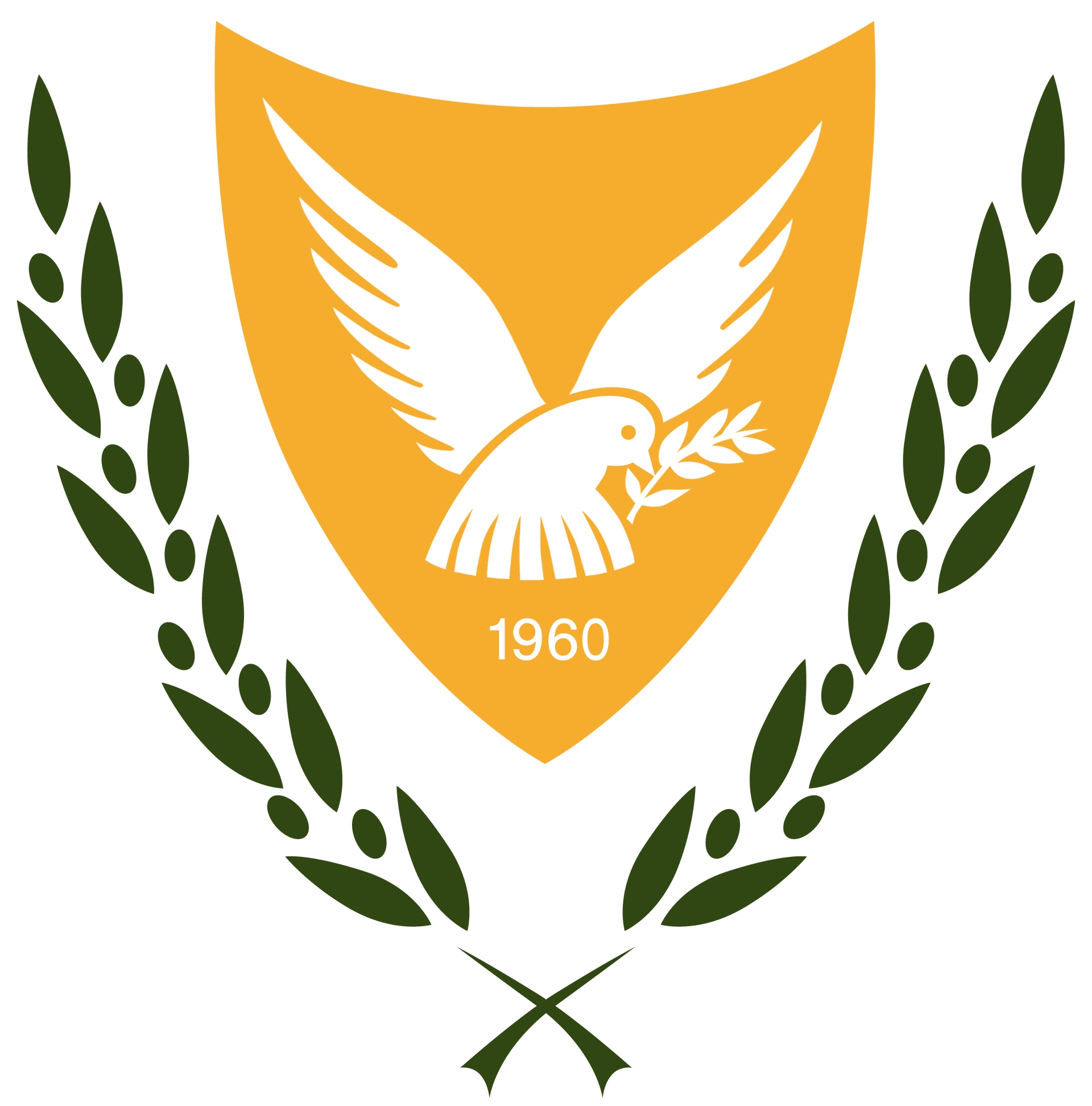 Permanent Mission of the Republic of CyprusGenevaIntervention by CyprusTuesday, 4 November 2021, 14:30 – 18:00Mr. Christos MakriyiannisUNIVERSAL PERIODIC REVIEW39th SessionTajikistanMadam President,Cyprus welcomes the participation of the Delegation from Tajikistan at today’s UPR, as well as the presentation of its country Report.Cyprus notes the progress achieved by Tajikistan since its last review, including the signature of the Convention on the Rights of Persons with Disabilities, as well as positive steps to eradicate domestic violence.Cyprus makes the following recommendations:Ratify the Second Optional Protocol to the ICCPR and OP-CAT;Issue a standing invitation to all Special Procedures of the Human Rights Council;Continue working towards combatting gender-based violence, by taking measures to criminalise such actions and establishing reporting mechanisms;Take measures necessary to cease the practice of forced labour, in particular child forced labour. Thank you.  